				2022年5月吉日関係者各位PWS支援者ネットワーク事務局　PWS（プラダー・ウィリー症候群）支援者ネットワーク第44回定例会≪事例検討会≫開催のお知らせ＜2022年6月19日開催＞時下ますます御健勝のこととお慶び申し上げます。平素は当ネットワークの運営に格別のご高配を賜り、厚く御礼申し上げます。　さて、このたび下記のとおりPWS（プラダー・ウィリー症候群）支援者ネットワーク第44回定例会を開催することと致しました。今回は会場での対面・オンラインを併用して開催致します。　　第43回はオンライン開催において、ご参加のみなさまより事例をご提供いただき、活発に意見交換することができました。名誉顧問の原田先生を始め、遠方の先生方からもご意見を頂戴し、ご参加の皆様からも積極的にご意見をいただくことができ、大変有意義な時間となりました。この場をお借りして皆様にお礼申し上げます。ありがとうございました。2回のオンライン開催を経て、今回は、会場・オンラインのハイブリッド開催を決断いたしました。感染対策には気を付けながら、それぞれの良さを生かした形式に初めて挑戦したいと思います。感染状況によってはオンラインのみでの開催に変更する場合がございます。事例検討会は、学校や施設関係者など、PWSの方の教育や支援に関わっておられる、あるいは関心をお持ちの会員の方のみを対象として実施いたします。そのため、ご本人、保護者様には申し訳ありませんが、今回ご参加いただくことは出来ません。会員・ご参加の皆様から事例を報告していただき、参加者全員で報告されたケースの問題解決に向けた情報交換や検討を行ないます。なお、事例検討会を円滑に進行できますよう、事前にケース概要を提出して頂きたいと存じます。お手数をおかけ致しますが、ケース概要に関しましては、記入できる範囲で結構ですので、お気軽に記入・ご提出ください。【日時】　202２年6月19日（日）14：00～17：00（入室13：45～）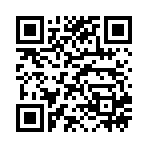 【場所】　阿倍野市民学習センター　第1会議室〒545-0052 大阪市阿倍野区阿倍野筋3-10-1-300あべのベルタ3階※オンライン（zoomを使用）でご参加の方は、お申し込み手続き完了後、参加用URLを別途お知らせいたします。【内容】　事例検討会・ケース報告および相談・課題解決にむけての意見交換【参加費】1,500円（ご来場の方は当日徴収いたしますオンライン参加の方はお申込み登録完了時にお振込先をお知らせします。また、年会費をお支払い済みの一般会員・団体会員を除きます。）【申込方法】202２年6月10日(金)までに下記のフォームよりお申込みください。（メール･郵送･FAXも可ですが、できるだけフォームからお願いします。）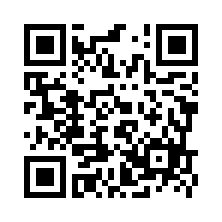 https://forms.gle/4gXRSM6CVMgpXy2e9【連絡先】　〒569－0071　大阪府高槻市城北町1丁目６－８ 奥野ビル3階　　　　　　PWS支援者ネットワーク事務局　　担当　木戸・櫻本　　　　　　Tel　 072－662－8133　　Fax　072－662－8155　Email：pws-net@suginokokai.com申し込み先　〒569－0071大阪府高槻市城北町1丁目6－8 奥野ビル3階PWS支援者ネットワーク事務局担当　　木戸・櫻本Tel　072－662－8133　Fax　072－662－8155Email  pws-net@suginokokai.com下記の欄に必要事項をご記入の上、郵送･FAX・メールのいずれかで事務局までお申し込みください。申し込み締め切りは202２年6月１0日(金)です。団体会員で複数名申し込まれる場合は、連名記入でお願いいたします。不足の場合はお手数ですがコピーをするか、行を増やしてお使いください。PWS（プラダー・ウィリー症候群）支援者ネットワーク第44回定例会　ケース概要ケース概要＜お願い＞今回の検討会で取り上げられた場合、次回の検討会にてその後を報告していただくことになります。また、今後の公開講座の講演会で報告していただくことがあります。ご了承下さい。＜締め切り＞202２年6月１0日(金)までに事務局へ報告をお願いいたします。事務局〒569－0071大阪府高槻市城北町1丁目６－８ 奥野ビル3階　PWS支援者ネットワーク事務局(担当：木戸・櫻本)　　　　　　　　Tel　 072－662－8133　　Fax　072－662－8155Email ：pws-net@suginokokai.comPWS（プラダー・ウィリー症候群）支援者ネットワーク第44回定例会≪オンライン事例検討会≫参加申込書連絡先　　〒連絡先　　〒連絡先　　〒勤務先名勤務先名勤務先名TELFAXFAX氏名氏名職名・職種氏名氏名職名・職種氏名氏名職名・職種氏名氏名職名・職種氏名氏名職名・職種PWS支援者ネットワーク会員種別（あてはまるものへ○をしてください）一般会員　　　　・　　　　団体会員　　　　　　・　　　非会員PWS支援者ネットワーク会員種別（あてはまるものへ○をしてください）一般会員　　　　・　　　　団体会員　　　　　　・　　　非会員PWS支援者ネットワーク会員種別（あてはまるものへ○をしてください）一般会員　　　　・　　　　団体会員　　　　　　・　　　非会員定例会への参加方法（あてはまるものへ〇をしてください）オンライン参加　　・　　会場での参加※オンライン参加の方は、お申込み登録完了時、事務局からお振込先を別途お知らせいたします。そのため、Eメールアドレスの記入もお願いします。【　　　　　　　　　　　　　　　　　　＠　　　　　　　　　　　　　　　　　　】定例会への参加方法（あてはまるものへ〇をしてください）オンライン参加　　・　　会場での参加※オンライン参加の方は、お申込み登録完了時、事務局からお振込先を別途お知らせいたします。そのため、Eメールアドレスの記入もお願いします。【　　　　　　　　　　　　　　　　　　＠　　　　　　　　　　　　　　　　　　】定例会への参加方法（あてはまるものへ〇をしてください）オンライン参加　　・　　会場での参加※オンライン参加の方は、お申込み登録完了時、事務局からお振込先を別途お知らせいたします。そのため、Eメールアドレスの記入もお願いします。【　　　　　　　　　　　　　　　　　　＠　　　　　　　　　　　　　　　　　　】質問・当日期待すること等ありましたらお書きください質問・当日期待すること等ありましたらお書きください質問・当日期待すること等ありましたらお書きください所属名報告者性別：年齢：身長/体重：　　cm/　　kg行動特徴：行動特徴：行動特徴：投薬の有無（あれば具体的に）：投薬の有無（あれば具体的に）：投薬の有無（あれば具体的に）：検討したいテーマ（簡潔な内容）：検討したいテーマ（簡潔な内容）：検討したいテーマ（簡潔な内容）：具体的な内容：具体的な内容：具体的な内容：